ПРОЕКТ 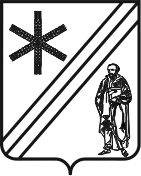 АДМИНИСТРАЦИЯ ПАВЛОВСКОГО СЕЛЬСКОГО ПОСЕЛЕНИЯПАВЛОВСКОГО РАЙОНАПОСТАНОВЛЕНИЕ     от  ________________                                                                                  №________станица ПавловскаяО случаях и порядке возврата или перечисления средств, поступающих во временное распоряжение администрации Павловского сельского поселения Павловского районаВ соответствии со ст. 220.1 Бюджетного кодекса Российской Федерации, постановлением Правительства Российской Федерации от 27 марта 2020 года № 356 «О случаях и порядке возврата или перечисления средств, поступающих во временное распоряжение получателей бюджетных средств», п о с т а н о в л я ю:1. Установить, что возврат плательщику средств, поступивших во временное распоряжение администрации Павловского сельского поселения Павловского района - получателя бюджетных средств, учтенных на лицевом счете, открытом в отделе № 39 Управлении Федерального казначейства по Краснодарскому краю, или перечисление таких средств осуществляется в случаях, установленных федеральными законами, нормативными правовыми актами Президента Российской Федерации, нормативными правовыми актами Правительства Российской Федерации, законами Краснодарского края, нормативными правовыми актами высших исполнительных органов государственной власти Краснодарского края, муниципальными правовыми актами, определяющими основания для поступления средств во временном распоряжении администрации Павловского сельского поселения Павловского района.2. Возврат плательщику или перечисление средств во временном распоряжении осуществляется в соответствии с федеральными законами, нормативными правовыми актами Президента Российской Федерации, нормативными правовыми актами Правительства Российской Федерации, законами Краснодарского края, нормативными правовыми актами высших исполнительных органов государственной власти Краснодарского края, муниципальными правовыми актами, определяющими основания для поступления средств на основании распоряжения о совершении казначейских платежей, сформированного и представленного администрацией Павловского сельского поселения Павловского района, являющейся участником системы казначейских платежей, согласно правилам организации и функционирования системы казначейских платежей, установленным в соответствии с положениями п. 5 ст. 242.7 Бюджетного кодекса Российской Федерации.3. В целях возврата плательщику средств во временном распоряжении в случае отзыва Центральным банком Российской Федерации лицензии у кредитной организации, ранее осуществившей банковскую операцию по переводу указанных денежных средств, в том числе в случае ее банкротства, ликвидации, возврат таких средств осуществляется на основании указанного в пункте 2 настоящего постановления распоряжения о совершении казначейских платежей с приложением заявления плательщика, содержащего реквизиты для осуществления возврата средств во временном распоряжении в соответствии с пунктом 2 настоящего постановления.4. В случае невостребованности средств во временном распоряжении по истечении 3 лет со дня их поступления в администрацию Павловского сельского поселения Павловского района и невозможности их возврата плательщику в связи с непредставлением им заявления, указанного в пункте 3 настоящего постановления, или перечисления в соответствии с федеральными законами, нормативными правовыми актами Президента Российской Федерации, нормативными правовыми актами Правительства Российской Федерации, законами Краснодарского края, нормативными правовыми актами высших исполнительных органов государственной власти Краснодарского края, муниципальными правовыми актами такие средства подлежат перечислению в установленном бюджетным законодательством Российской Федерации порядке в доход бюджета Павловского сельского поселения Павловского района.5. Муниципальному казенному учреждению администрации Павловского сельского поселения Павловского района (Асафов) разместить настоящее постановление на официальном Web-сайте Павловского сельского поселения Павловского района (www.pavlovskoe-sp.ru).6. Контроль за выполнением настоящего постановления оставляю за собой.7. Постановление вступает в силу после его официального обнародования, но не ранее 1 января 2021 года.Исполняющий обязанности главыПавловского сельского поселенияПавловского района				 			А.С.Курилов